č.j. NG /1734/2022Smlouva o poskytování služeb uzavřená podle § 1746 odst. 2 zákona č. 89/2012 Sb., občanského zákoníkuNárodní galerie v Praze se sídlem: Staroměstské nám. 12, Praha 1, PSČ 110 15 zastoupená: Lucií Slunečkovou, pověřenou vedením výstavního odděleníIČO: 00023281, DIČ: CZ00023281bankovní spojení: XXXXXXXXXXXXXXXXXXXXX(dále jen „Objednatel”) na straně jedné aAlžběta Petřinováadresa:	Mírová 414, Klecany 250 67IČO:               01008064bankovní spojení: 	XXXXXXXXXXXXXXXXXXXXnení plátcem PDHe-mail: XXXXXXXXXXXXXXXXX(dále jen „Poskytovatel”) na straně druhéuzavřeli níže uvedeného dne, měsíce a roku tuto smlouvu.Úvodní ustanoveníPoskytovatel vykonává činnost na základě živnostenského oprávnění a prohlašuje, že je způsobilý a oprávněn k poskytování služeb dle této smlouvy. Objednatel je státní příspěvkovou organizací, založenou zákonem č. 148/1949 Sb., jejímž úkolem je odborné shromažďování, správa a zpřístupňování sbírek muzejní povahy a vědeckovýzkumná činnost včetně činnosti kulturně výchovné a metodické s celostátní působností. Předmět činnosti Objednatele je blíže vymezen jeho Statutem. Předmět této smlouvy, tj. závazek Poskytovatele poskytovat Objednateli služby, a to jako produkční účasti České republiky na benátském bienále, bude realizován v rámci výstavního projektu s pracovním názvem „ Bienále architektury v Benátkách“, 2. Předmět smlouvy2.1. 	Předmětem této smlouvy je závazek Poskytovatele poskytovat Objednateli koordinační služby dále specifikované v příloze č. 1 této smlouvy, a to v rozsahu za podmínek stanovených touto smlouvou a závazek Objednatele uhradit Poskytovateli za poskytované služby smluvenou odměnu.2.2.	Časový harmonogram příprav výše uvedeného projektu, jímž se bude řídit poskytování služeb Poskytovatelem Objednateli, tvoří přílohu č. 1 této smlouvy.2.3.	Poskytovatel prohlašuje, že mu nic nebrání v tom, vykonávat činnosti dle této smlouvy. Poskytovatel prohlašuje, že disponuje znalostmi a zkušenostmi nezbytnými pro poskytování služeb dle této smlouvy. Poskytovatel je povinen dodržovat dohodnuté termíny poskytování služeb.3. Místo plnění 3.1. 	Nevyplývá-li ze smlouvy nebo z charakteru poskytované služby jinak, jsou místem poskytování služeb objekty Objednatele — Itálie, Benátky a objekty Objednavatele – Palác Kinských, Šternberský palác, Veletržní palác, Schwarzenberský palác, Salmovský palác a Klášter sv. Anežky České.  4. Odměna za poskytování služeb a platební podmínky4.1. 	Objednatel se zavazuje za poskytnutí služeb uhradit Poskytovateli celkovou odměnu ve výši: 360 000 Kč bez DPH (slovy třista šedesát tisíc korun českých). Odměna bude hrazena ve třech splátkách, a to ve výši specifikované v příloze č. 1 této smlouvy. Poskytovatel není plátce DPH.4.2. 	V odměně dle čl. 4.1 jsou zahrnuty veškeré náklady Poskytovatele na poskytování služeb, a to včetně nákladů výslovně v této smlouvě neuvedených. Pro vyloučení pochybností se stanoví, že v odměnách jsou zahrnuty i náklady na poštovné a hovorné v rámci ČR a zahraničí, cestovné, tj. včetně ceny 3 kusů zpátečních letenek Praha – Benátky a cestovného po Praze a po Benátkách. Zálohy nejsou sjednány.4.3. 	V odměně dle čl. 4.1. nejsou zahrnuty náklady na případné vstupné do Benátek a na ubytování Poskytovatele v Benátkách. V případě, kdy poskytování služeb bude, na základě pokynu a odsouhlasení Objednatele, vyžadovat ubytování Poskytovatele v Benátkách, je Poskytovatel povinen si ubytování zajistit sám, na vlastní náklady. Náklady na ubytování budou Poskytovateli následně proplaceny na základě jím vystavené faktury. Součástí faktury musí být doklady prokazujících výši ubytovacích nákladů a jejich úhradu. Proplacení nákladů na ubytování lze požadovat pouze do výše 3 500 Kč / noc s tím, že maximální délka pobytu nesmí překročit počet dnů/noci předem odsouhlasených Objednatelem.  Náklady na vstupné do Benátek – pokud vznikne povinnost jej hradit -  budou Poskytovateli uhrazeny na základě jím vystavené faktury; součástí faktury musí být doklady prokazující výši skutečně vynaložených nákladů. 4.4.	Poskytované služby budou Objednatelem hrazeny ve výši odpovídající částce uvedené v článku 4.1 této smlouvy (resp. jejím jednotlivým splátkám), a to vždy po poskytnutí služeb resp. plnění dle přílohy č. 1, za které je příslušná část odměny hrazena, a to na základě potvrzení Objednatele o řádném poskytnutí služeb. Budou-li služby řádně poskytnuty, potvrzení o řádném poskytnutí služeb bude vydáno Objednatelem do 3 pracovních dnů po skončení časového období, za něž se služby hradí. Faktury mohou být Poskytovatelem vystaveny až po vydání potvrzení o řádném poskytnutí služeb a mohou být vystaveny i pouze v elektronické podobě a zaslány na emailovou adresu Objednatele: XXXXXXXXXXXXXXX.4.5. 	Splatnost odměny je 30 dnů ode dne doručení faktury Objednateli. Platby za poskytnuté služby budou probíhat bezhotovostním převodem na bankovní účet Poskytovatele, který je uveden na faktuře/v záhlaví této smlouvy. Zaplacením odměny se rozumí den odeslání částky na účet Poskytovatele.4.6.	Faktura musí obsahovat veškeré náležitosti daňového a účetního dokladu stanovené zákonem č. 235/2004 Sb., o DPH, a zákonem č. 563/1991 Sb., o účetnictví, ve znění jejich pozdějších změn. Nebude-li faktura obsahovat tyto povinné náležitosti nebo v ní budou uvedeny nesprávné údaje, je Objednatel oprávněn vrátit bez zbytečného odkladu fakturu Poskytovateli s vymezením chybějících náležitostí nebo nesprávných údajů. V takovém případě začíná doba splatnosti běžet až dnem doručení řádně opravené faktury Objednateli.5. Podmínky poskytování služeb, práva a povinnosti smluvních stran5.1. 	Při poskytování služeb je Poskytovatel vázán požadavky a příkazy Objednatele a je povinen postupovat s náležitou odbornou péčí.5.2. 	Poskytovatel má povinnost poskytovat služby dle svého nejlepšího vědomí a odbornosti řádně a včas v Objednatelem stanovených lhůtách nebo nebude-li Objednatelem lhůta stanovena ve lhůtách obvyklých s přihlédnutím k povaze konkrétní poskytované služby, a to zejména tak, aby nebyl ohrožen stanovený termín realizace výstavy případně navazujících a dalších projektů uvedený v čl. 1.3 této smlouvy a vyplývající z harmonogramu, který tvoří přílohu č. 1 této smlouvy.5.3. 	Nedohodnou-li se smluvní strany písemně jinak, je Poskytovatel povinen poskytovat veškeré služby osobně. Objednatel je povinen poskytnout Poskytovateli součinnost v rozsahu nezbytném pro poskytování služeb. Součinnost Objednatele spočívá zejména: včas předat Poskytovateli veškeré podklady potřebné k poskytnutí služeb.5.4.	Poskytovatel je povinen zachovávat mlčenlivost o všech skutečnostech, o nichž se dozvěděl v souvislosti s poskytováním služeb, ledaže by šlo o skutečnosti nepochybně obecně známé. Povinnosti mlčenlivosti může Poskytovatele zprostit pouze Objednatel svým písemným prohlášením adresovaným Poskytovateli. Závazek Poskytovatele k zachování mlčenlivosti zůstává v platnosti i po zániku této smlouvy. Poskytovatel se výslovně zavazuje zachovávat mlčenlivost o všech údajích získaných nebo přístupných v informačním systému Objednatele, zejména o osobních údajích (dle zákona č. 101/2000 Sb. o ochraně osobních údajů v platném znění) a o bezpečnostních opatřeních, jejichž zveřejnění by ohrozilo zabezpečení osobních údajů. Povinnost mlčenlivosti trvá i po ukončení platnosti této smlouvy.5.5. 	Smluvní strany shodně ujednávají a prohlašují, že jsou způsobilými subjekty ve smyslu čl. 28 odst. 1 nařízení Evropského parlamentu a Rady (EU) 2016/679 ze dne 27. dubna 2016, obecného nařízení o ochraně osobních údajů (dále jen jako „GDPR”), a tedy splňují veškeré právní povinnosti, které jsou na ně ve vztahu k ochraně osobních údajů ze strany GDPR a případně dalších obecně závazných právních předpisů kladeny. Všechny osobní údaje, které si smluvní strany v souvislosti s touto smlouvou vzájemně poskytnou, a to zejména osobní a kontaktní údaje partnerů Objednatele (dále společně jen jako „Osobní údaje”), se smluvní strany zavazují zpracovávat výlučně pro účely splnění této smlouvy. Smluvní strany se dále zavazují vzájemně informovat o případech porušení zabezpečení v souladu se čl. 33 GDPR a o případech uplatnění práv subjekty údajů dle čl. 7, 15, 16, 17, 18, 20 a 21 GDPR, budou-li se tyto případy týkat Osobních údajů, a to vždy neprodleně, nejpozději však do čtyřiceti osmi (48) hodin od zjištění porušení zabezpečení či uplatnění práv, a budou vůči sobě plnit i další povinnosti vyplývající z GDPR, zejména si budou bez zbytečného odkladu vzájemně poskytovat veškerou nezbytnou součinnost.5.6.  	S veškerými dotazy a požadavky a oznámeními se Poskytovatel bude obracet na kontaktní osobu Objednatele, která je rovněž oprávněna udílet Poskytovateli pokyny k plnění služeb dle této smlouvy. Ke dni uzavření této smlouvy je kontaktní osobou: XXXXXXXXXXXXXXX, E: XXXXXXXXXXXXXXXXXXXX, t: XXXXXXXXX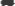 V případě, že dojde ke změně kontaktní osoby, je Objednatel povinen o tom Poskytovatele neprodleně informovat.5.7. 	Smluvní strany se zavazují vzájemně se informovat o všech skutečnostech rozhodných pro řádné plnění dle této smlouvy.5.8. 	Bude-li výsledkem plnění Poskytovatele dle této smlouvy věc movitá, nabývá Objednatel vlastnická práva k této movité věci a přechází na něj nebezpečí škody na věci okamžikemjejího předání Objednateli.6. Licenční ujednání6.1. 	Bude-li mít výsledek plnění Poskytovatele dle této smlouvy nebo jeho část charakter autorského díla ve smyslu zákona č. 121/2000 Sb. o právu autorském a právech souvisejících s právem autorským a o změně některých zákonů (dále jen „autorský zákon”) nebo bude jinak chráněn autorským zákonem nebo jiným právním předpisem (dále jen „autorské dílo”), poskytuje touto smlouvou Poskytovatel Objednateli výhradní oprávnění k výkonu práva toto autorské dílo užít, a to ke všem způsobům užití, v neomezeném územním a množstevním rozsahu a na celou dobu trvání autorských majetkových práv k autorskému dílu (dále též jen „licence”).6.2.  	Poskytovatel poskytuje Objednateli souhlas k úpravám či změnám autorského díla, k jeho spojení s jiným autorským dílem nebo neautorským výtvorem, jakož i souhlas k dokončení nehotového autorského díla, pokud nebude ze strany Poskytovatele dokončeno. Ke všem výše uvedeným úkonům je Objednatel oprávněn sám nebo prostřednictvím třetí osoby. 6.3.	Licence je poskytována jako opravňující, tedy Objednatel není povinen licenci využít.6.4.  	Odměna za poskytnutí licence je již zahrnuta v odměně dle čl. 4 za poskytování služeb dle této smlouvy.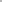 6.5.  	Licence se vztahuje na užití autorského díla v původní nebo zpracované či jinak změněné podobě, samostatně nebo v souboru s jiným dílem nebo neautorským výtvorem.6.6. 	Poskytovatel licence zároveň poskytuje Objednateli souhlas, aby v jakékoliv souvislosti s autorským dílem uváděl pouze své obchodní jméno — název.6.7.	Objednatel je oprávněn licenci nebo její část poskytnout třetí osobě (podlicence) nebo ji postoupit.6.8. 	Poskytovatel odpovídá za to, že autorské dílo nebude trpět právními ani jinými vadami. Pokud budou vůči Objednateli uplatněny oprávněné nároky majitelů autorských práv či jakékoliv nároky jiných třetích osob v souvislosti s užitím autorského díla (práva autorská, práva příbuzná právu autorskému, práva patentová, práva k ochranné známce, práva z nekalé soutěže, práva osobnostní či práva vlastnická aj.), je Poskytovatel povinen je na svůj náklad vypořádat, jakož i uhradit další škodu tím Objednateli vzniklou.6.9.	Smluvní strany se dohodly, že ustanovení § 2382 občanského zákoníku (odstoupení pro změnu přesvědčení autora) se nepoužije. 7. Trvání smlouvy, odstoupení, výpověď7.1. 	Tato smlouva se uzavírá na dobu určitou, a to do 31. 1. 2024. Smluvní strany mohou dodatkem k této smlouvě smlouvu prodloužit.7.2. 	Tuto smlouvu je možno vypovědět, a to i bez uvedení důvodu s dvouměsíční výpovědní lhůtou, která počíná běžet prvního dne měsíce následujícího po měsíci, v němž byla výpověď jedné ze smluvních stran doručena druhé smluvní straně.7.3 	Dojde-li k podstatnému porušení smlouvy jednou ze smluvních stran, je druhá smluvní strana oprávněna od smlouvy odstoupit. Za podstatné porušení se považuje i zpoždění realizace plnění dle harmonogramu (příloha č. 1 této smlouvy), které trvá déle než jeden měsíc a které ohrožuje realizaci celého projektu.7.4. 	V případě prodlení s předáním sjednaných výstupů služeb (splnění termínu bude potvrzeno předávacím protokolem objednavatele) oproti této smlouvě nebo pokynem Objednatele stanovenému termínu se sjednává smluvní pokuta ve výši 250,- Kč za každý den prodlení. Smluvní strany výslovně sjednávají, že Objednatel je oprávněn snížit o smluvní pokutu sjednanou odměnu, resp. svůj nárok na úhradu smluvní pokuty započíst proti nároku Poskytovatele na úhradu odměny. Úhrada smluvní pokuty nezbavuje Poskytovatele povinnosti hradit vzniklou škodu. Smluvní strany sjednávají, že výše smluvní pokuty považují za přiměřenou významu zajišťované povinnosti.8. Závěrečná ustanovení	Změny této smlouvy je možno činit po předchozí dohodě smluvních stran toliko písemnou formou a to číslovanými dodatky k této smlouvě.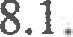 8.2. 	Tato smlouva se řídí právním řádem České republiky, zejména zákonem č. 89/2012 Sb., občanským zákoníkem a zákonem č. 121/2000 Sb. o právu autorském a právech souvisejících s právem autorským a o změně některých zákonů (autorský zákon).8.3. 	Poskytovatel na sebe přebírá nebezpečí změny okolností dle § 1765 odst. 2 občanského zákoníku. Ustanovení § 1799 a 1800 občanského zákoníku se neužijí.8.4.	Nedílnou součástí této smlouvy je její příloha č. 1.8.5. 	Poskytovatel nemůže bez souhlasu Objednatele postoupit svá práva a povinnosti plynoucí ze smlouvy třetí osobě.8.6. 	Veškeré spory, které vniknou z této smlouvy a které se nepodaří odstranit vzájemným jednáním smluvních stran, budou řešeny u věcně a místně příslušného soudu.8.7. 	Smlouva se vyhotovuje ve dvou stejnopisech s platností originálu, z nichž Objednateli náleží jeden stejnopis a Poskytovateli jeden stejnopis.8.8. 	Pro případ povinnosti uveřejnění této Smlouvy dle zákona č. 340/2015 Sb., o zvláštních podmínkách účinnosti některých smluv, uveřejňování těchto smluv a o registru smluv (zákon o registru smluv) smluvní strany sjednávají, že uveřejnění provede Objednatel. Obě strany berou na vědomí, že nebudou uveřejněny pouze ty informace, které nelze poskytnout podle předpisů upravujících svobodný přístup k informacím. Považuje-li druhá smluvní strana některé informace uvedené v této Smlouvě za informace, které nemají být uveřejněny v registru smluv dle zákona o registru smluv, je povinna na to Objednatele současně s uzavřením této Smlouvy písemně upozornit. Pokud se na tuto smlouvu vztahuje povinnost uveřejnění prostřednictvím registru smluv, nabývá tato smlouva účinnosti nejdříve dnem uveřejnění, ledaže se smluvní strany touto smlouvou dohodly na pozdějším datu účinnosti. Druhá smluvní strana výslovně souhlasí s tím, že Objednatel v případě pochybností o tom, zda je dána povinnost uveřejnění této Smlouvy v registru smluv, tuto Smlouvu v zájmu transparentnosti a právní jistoty uveřejní.8.9.	Ukončením účinnosti této smlouvy z jakéhokoli důvodu nejsou dotčena ustanovení smlouvy týkající se nároků z odpovědnosti za škodu, ustanovení týkající se licence, ani další ustanovení a nároky, z jejichž povahy vyplývá, že mají trvat i po zániku účinnosti této Smlouvy.8.10. 	Pokud oddělitelné ustanovení této smlouvy je nebo se stane neplatným či nevynutitelným, nemá to vliv na platnost zbývajících ustanovení této smlouvy. V takovém případě se strany této smlouvy zavazují uzavřít do 15ti pracovních dnů od výzvy druhé ze stran této smlouvy dodatek k této smlouvě nahrazující oddělitelné ustanovení, které je neplatné či nevynutitelné, platným a vynutitelným ustanovením odpovídajícím hospodářskému účelu takto nahrazovaného ustanovení.8.11 	Smluvní strany prohlašují, že si tuto smlouvu pozorně přečetly, se smlouvou souhlasí a na důkaz toho připojují své podpisyV Praze dne		V 	dne	Příloha č. 1:Specifikace předmětu spolupráce na projektu „Bienále architektury v Benátkách” v Itálii v souladu se strategií NGP+ časový harmonogram prací	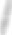 Po celou dobu přípravy, trvání výstavy (od podpisu smlouvy —26. 11. 2023)Podíl na přípravě, správě a dodržování přiděleného rozpočtuAdministrativní podpora projektu (příprava dokumentů - referátníků, podklady pro dotaci NPO, zadávání do EIS Jasu, spisová služba apod.)Příprava open-callu na výběr účastníků projektu pro 2023 a jejích následná koordinace. supervize správy objektu a případných stavebních úprav v Benátkách - koordinace a řízení doprovodných aktivit v rámci účasti CR na Benátském BienálePoskytovateli vzniká nárok na odměnu ve výši: 180.000 Kč bez DPH (slovy: sto_osmdesát_tisíc korun českých). Faktura na 1. splátku odměny může být vystavena nejdříve dne 1. 12. 2022. Do zahájení výstavy (do 20. 5. 2023)Nezbytná součinnost při jednání s partnery výstavy i dojednávání podmínek se všemi spolupracujícími institucemi či orgány, součinnost při uzavírání smluv, předávacích protokolů apod.V součinnosti s Registrem NG a kurátorem výstavy oslovení a dojednání podmínek spolupráce s půjčiteli, a výstavních podmínek exponátů (klimatické, bezpečnostní podmínky aj.).Nezbytná koordinace při uzavírání smluv, příprava podkladu pro objednání potřebných služeb či vypsání soutěží (pojištění, transport, stavbu fundu, osvětlení, klima, výstavní grafika apod.).Zadávání jednotlivých dílčích prací dodavatelům NG pod řádnou kontrolou nadřízenému orgánu příslušných odborů NGPříprava harmonogramů v rámci realizace výstavy a dohled nad jejich plněním. Organizace schůzek realizačního týmu výstavy, jejich řízení, nezbytná jednání napříč odděleními NG a zajištění součinnosti orgánů NG, distribuce zápisů. Zajištění součinnosti a jednání s institucemi v ČR a zahraničí v souvislosti s účastí ČR na Bienále v Benátkách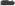 Dohled nad instalací exponátů a plnění koordinační role.Kontrola prací dodavatelů a zajištění případných reklamací dodávek služeb i materiálů.Poskytovateli vzniká nárok na odměnu ve výši: 90.000 Kč bez DPH (slovy devadesát_tisíc korun českých). Faktura na 2. splátku odměny může být vystavena nejdříve 30 dnů od zahájení výstavy a pouze za předpokladu, že Objednatel poskytnuté služby převzal a schválil jako bezvadné, a to vydáním potvrzení o řádném poskytnutí služeb dle čl. 4.3. smlouvy.V době trvání výstavy (do 26. 11. 2023)V Případě potřeby organizace a zajištění všech služeb a prací souvisejících s obsahovými změnami výstavy, podíl na přípravě harmonogramu obsahových změn.Dohled nad dodržováním výpůjčních podmínek.Zajištění reprezentativního stavu prostoru výstavy v obvyklé kvalitě NGP.Poskytovateli vzniká nárok na odměnu ve výši: 90.000 Kč bez DPH (slovy devadesát_tisíc korun českých). Faktura na 3. splátku odměny může být vystavena nejdříve 30 dnů od ukončení výstavy a pouze za předpokladu, že Objednatel poskytnuté služby převzal a schválil jako bezvadné, a to vydáním potvrzení o řádném poskytnutí služeb dle čl. 4.3. smlouvy. Po skončení výstavy (od 26. 11. 2023 do 31. 1. 2024)Zajištění deinstalace výstavy a výstavního fundu. Dohled nad rozvozem exponátů a naplnění výstavních podmínek. Kontrola prací dodavatelů a zajištění případných reklamací dodávek služeb i materiálu. Součinnost při přípravě finálního vyúčtování grantu NPO a související monitorovací zprávy. Odměna vzniklá Poskytovateli za plnění „Po skončení výstavy“ je součástí 3. splátky odměny definované výše. 